SUDERINTA: Civilinės metrikacijos ir viešosios tvarkos skyriaus 
vyriausioji specialistė −  kalbos ir archyvo tvarkytoja                                       Laimutė Mickevičienė Parengė Valdas VytuvisDokumentų valdymo ir teisės skyriausvyriausiasis specialistas  Pagėgių savivaldybės tarybos	veiklos reglamento	2 priedasSPRENDIMO „DĖL PAVEDIMO ATLIKTI PAGĖGIŲ SAVIVALDYBĖS ADMINISTRACIJOS DIREKTORIAUS FUNKCIJAS“ AIŠKINAMASIS RAŠTAS2018-12-11Parengto projekto tikslai ir uždaviniai.Sprendimo projekto tikslas - pavesti konkrečiam Savivaldybės administracijos valstybės tarnautojui atlikti Savivaldybės administracijos direktoriaus funkcijas, kai vienu metu Savivaldybės administracijos direktorius ir administracijos direktoriaus pavaduotojas pagal teisės aktus laikinai negali eiti savo pareigų. Kaip šiuo metu yra sureguliuoti projekte aptarti klausimai?Sprendimo projektas parengtas vadovaujantis Lietuvos Respublikos vietos savivaldos įstatymo 16 straipsnio 2 dalies 9 punktu.Kokių teigiamų rezultatų laukiama?Vietos savivaldos įstatymo 16 straipsnio 2 dalies 9 punktu išimtinei savivaldybės tarybos kompetencijai yra priskirtas sprendimų dėl savivaldybės administracijos direktoriaus pavadavimo priėmimas. Vietos savivaldos įstatymo 29 straipsnio 5 dalis nustato, kad „Savivaldybės administracijos direktoriaus atostogų ar ligos metu, taip pat, kai jis laikinai negali eiti pareigų dėl kitų priežasčių, savivaldybės administracijos direktoriaus pareigas, nustatytas šiame ir kituose įstatymuose, taip pat kituose teisės aktuose, reglamento nustatyta tvarka atlieka savivaldybės administracijos direktoriaus pavaduotojas. Jeigu savivaldybės administracijos direktoriaus pavaduotojo pareigybė nesteigiama, savivaldybės administracijos direktoriaus atostogų ar ligos metu, taip pat, kai jis laikinai negali eiti pareigų dėl kitų priežasčių, jo pareigybės aprašyme nustatytos funkcijos teisės aktų nustatyta tvarka pavedamos atlikti kitam savivaldybės administracijos valstybės tarnautojui.“ Tarybai Savivaldybės mero teikiama Dalios Šėperienės kandidatūra, laikinai einančio administracijos direktoriaus siūlymu, kaip yra reglamentuojama Vietos savivaldos įstatymo 20 straipsnio 2 dalies 4 punktu. Atsižvelgiant į tai, kas išdėstyta, Savivaldybės tarybos sprendimo projektu siūloma pavesti konkrečiam Savivaldybės administracijos valstybės tarnautojui (jo rašytiniu sutikimu) atlikti Savivaldybės administracijos direktoriaus pareigybės aprašyme nustatytas funkcijas, išskyrus vykdomosios institucijos įgaliojimus ir Vietos savivaldos įstatymo 16 straipsnio 7 dalyje nurodytus įgaliojimus.Galimos neigiamos priimto projekto pasekmės ir kokių priemonių reikėtų imtis, kad tokių pasekmių būtų išvengta?Neigiamų pasekmių nenumatyta.Kokius galiojančius aktus (tarybos, mero, Savivaldybės administracijos direktoriaus) reikėtų pakeisti ir panaikinti, priėmus sprendimą pagal teikiamą projektą?-Jeigu priimtam sprendimui reikės kito tarybos sprendimo, mero potvarkio ar administracijos direktoriaus įsakymo, kas ir kada juos turėtų parengti?Nereikės priimti kito sprendimo priimtam sprendimui. Ar reikalinga atlikti sprendimo projekto antikorupcinį vertinimą?Šis sprendimas antikorupciniu požiūriu nevertinamas.Sprendimo vykdytojai ir įvykdymo terminai, lėšų, reikalingų sprendimui įgyvendinti, poreikis (jeigu tai numatoma – derinti su Finansų skyriumi).-Projekto rengimo metu gauti specialistų vertinimai ir išvados, ekonominiai apskaičiavimai (sąmatos) ir konkretūs finansavimo šaltiniai.Neigiamų specialistų vertinimų ir išvadų negauta.  Projekto rengėjas ar rengėjų grupė.Dokumentų valdymo ir teisės skyriaus vyriausiasis specialistas Valdas Vytuvis, tel. 70 408, el. p. v.vytuvis@pagegiai.lt .	Kiti, rengėjo nuomone, reikalingi pagrindimai ir paaiškinimai.Nėra kitų rengėjo pagrindimų ir paaiškinimų.Dokumentų valdymo ir teisės skyriausvyriausiasis specialistas                                                                                              Valdas Vytuvis                                                                                                                               Projektas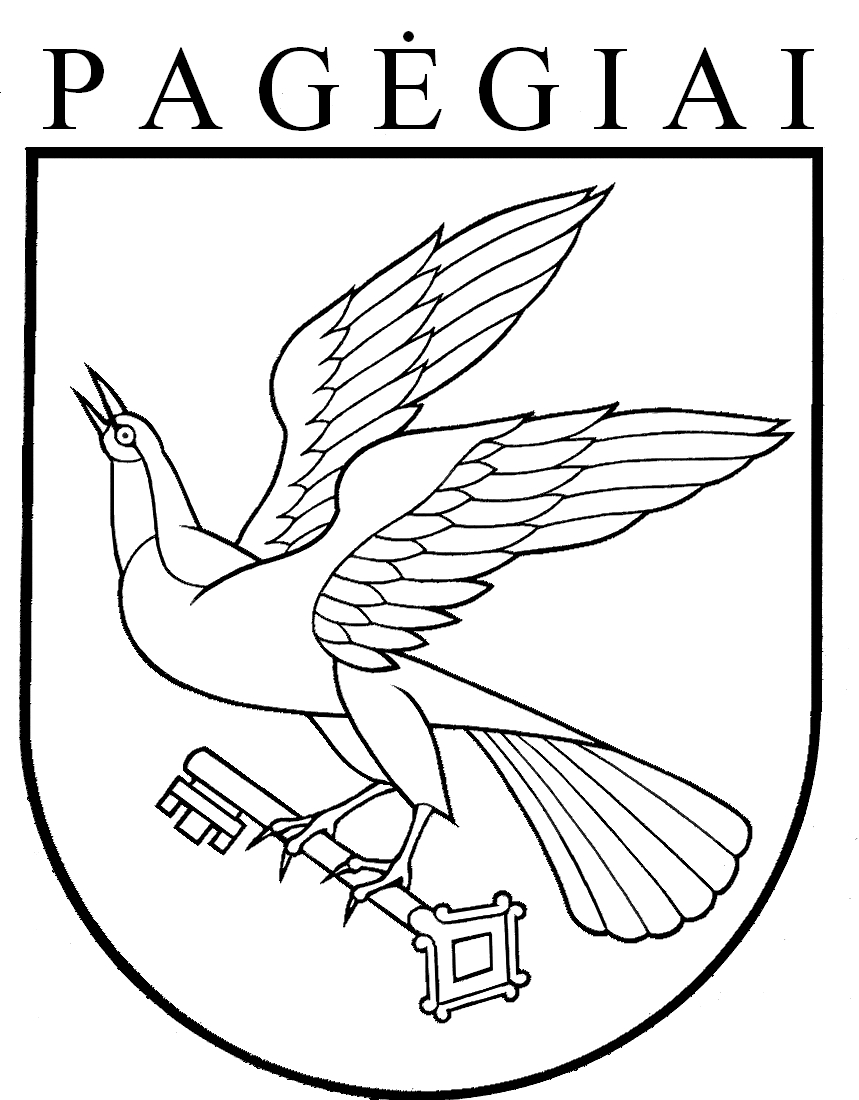 Pagėgių savivaldybės tarybaVadovaudamasi Lietuvos Respublikos vietos savivaldos įstatymo 16 straipsnio 2 dalies 9 punktu, 29 straipsnio 5 dalimi, atsižvelgdama į 2018 m. gruodžio 11 d. Pagėgių savivaldybės mero teikimą, Pagėgių savivaldybės taryba  n u s p r e n d ž i a:1. Pavesti Daliai Šėperienei, Pagėgių savivaldybės administracijos Dokumentų valdymo ir teisės skyriaus vedėjai, atlikti Pagėgių savivaldybės administracijos direktoriaus pareigybės aprašyme nustatytas funkcijas, Pagėgių savivaldybės administracijos direktoriaus pavaduotojo Alvido Einikio, laikinai einančio Pagėgių savivaldybės administracijos direktoriaus pareigas,  atostogų ar ligos metu, taip pat kai jis laikinai negali eiti pareigų dėl kitų priežasčių. 2. Sprendimą paskelbti Pagėgių savivaldybės interneto svetainėje www.pagegiai.lt.Šis sprendimas gali būti skundžiamas Lietuvos administracinių ginčų komisijos Klaipėdos apygardos skyriui (H.Manto g. 37, 92236 Klaipėda) Lietuvos Respublikos ikiteisminio administracinių ginčų nagrinėjimo tvarkos įstatymo nustatyta tvarka arba Regionų apygardos administracinio teismo Klaipėdos rūmams (Galinio Pylimo g. 9, 91230 Klaipėda) Lietuvos Respublikos administracinių bylų teisenos įstatymo nustatyta tvarka per 1 (vieną) mėnesį nuo sprendimo paskelbimo dienos.